Образование"Ростовский гос экономический университет (РИНХ)" специальность: физическая культура квалификация-педагог по физической культуре 11.03.2016гСтаж: Принят в ДЮСШ № 1 ГорУО тренером-преподавателем 01.09.2003г. и работает  по настоящее время.С 19.04.2010 по 05.05.2010г. прошел курсы повышения квалификации в ФНДОПИ ФГОУ ВПО ЮФУПрисвоена высшая квалификационная категория 2018гРезультаты педагогической деятельности: За время работы в ДЮСШ № 1 были достигнуты следующие результаты:Лесников Роман, Кубок мира 25-30 сентября 2013 года  Анапа 3 место лайт- контакт, 2 место лайт-контакт с лоу.Жамгоцев Александр  Кубок мира 25-30 сентября 2013 года  Анапа 3 место лайт- контакт, 2 место лайт-контакт с лоу.Алиев Али, Кубок мира 25-30 сентября 2013 года  Анапа 2 место лайт-контакт с лоу.МЕТОДИЧЕСКИЙ  ПАСПОРТтренер по кикбоксингу, боксу и ВБЕМБУ «СШ № 1» ЯКОВЛЕВА  АНАТОЛИЯ  БОРИСОВИЧА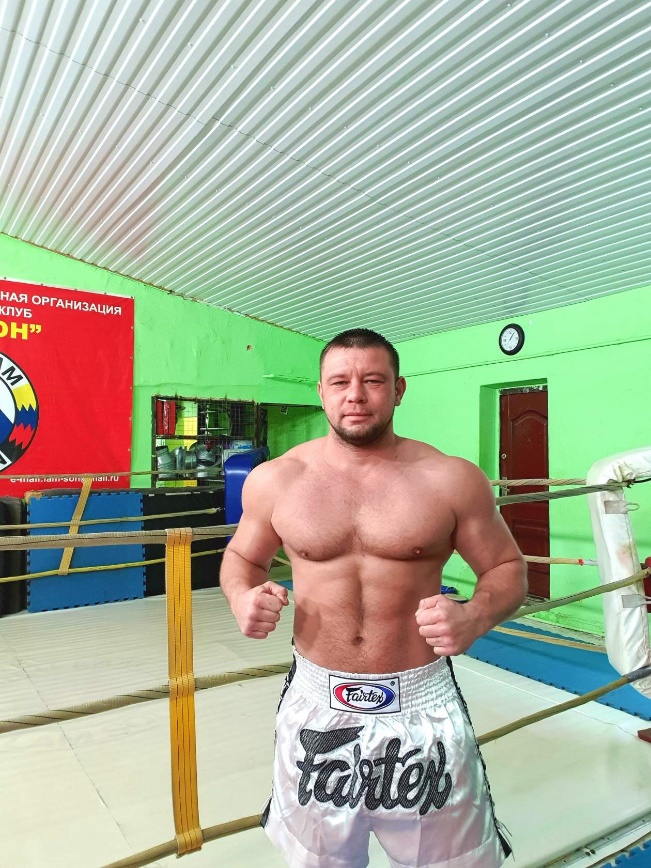 